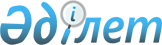 Об утверждении Положения о государственном учреждении "Отдел земельных отношений акимата города Экибастуза"Постановление акимата города Экибастуза Павлодарской области от 14 июня 2022 года № 488/6
      В соответствии со статьями 31, 37 Закона Республики Казахстан "О местном государственном управлении и самоуправлении в Республике Казахстан", Законом Республики Казахстан "О государственном имуществе", постановлением Правительства Республики Казахстан от 1 сентября 2021 года № 590 "О некоторых вопросах организации деятельности государственных органов и их структурных подразделений", акимат города Экибастуза ПОСТАНОВЛЯЕТ:
      1. Утвердить прилагаемое Положение о государственном учреждении "Отдел земельных отношений акимата города Экибастуза".
      2. Отменить постановление акимата города Экибастуза от 15 декабря 2017 года № 1505/12 "Об утверждении Положения о государственном учреждении "Отдел земельных отношений акимата города Экибастуза"".
      3. Государственному учреждению "Отдел земельных отношений акимата города Экибастуза" принять необходимые меры, вытекающие из настоящего постановления.
      4. Контроль за исполнением настоящего постановления возложить на курирующего заместителя акима города Экибастуза.
      5. Настоящее постановление вводится в действие по истечении десяти календарных дней после дня его первого официального опубликования. ПОЛОЖЕНИЕ о государственном учреждении "Отдел земельных отношений акимата города Экибастуза" Глава 1.Общие положения
      1. Государственное учреждение "Отдел земельных отношений акимата города Экибастуза" (далее – государственное учреждение) является государственным органом Республики Казахстан, осуществляющим руководство в сфере земельных отношений.
      2. Государственное учреждение не имеет ведомств.
      3. Государственное учреждение осуществляет свою деятельность в соответствии с Конституцией и законами Республики Казахстан, актами Президента и Правительства Республики Казахстан, иными нормативными правовыми актами, а так же настоящим Положением.
      4. Государственное учреждение является юридическим лицом в организационно-правовой форме государственного учреждения, имеет печати с изображением Государственного Герба Республики Казахстан и штампы со своим наименованием на казахском и русском языках, бланки установленного образца, счета в органах казначейства в соответствии с законодательством Республики Казахстан.
      5. Государственное учреждение вступает в гражданско-правовые отношения от собственного имени.
      6. Государственное учреждение имеет право выступать стороной гражданско-правовых отношений от имени государства, если он уполномочен на это в соответствии с законодательством Республики Казахстан.
      7. Государственное учреждение по вопросам своей компетенции в установленном законодательством порядке принимает решения, оформляемые приказами руководителя государственного учреждения и другими актами, предусмотренными законодательством Республики Казахстан.
      8. Структура и лимит штатной численности государственного учреждения "Отдел земельных отношений акимата города Экибастуза" утверждаются в соответствии с законодательством Республики Казахстан.
      9. Местонахождение юридического лица: Республика Казахстан, Павлодарская область, 141208, город Экибастуз, улица Энергетиктер, строение 62.
      10. Режим работы государственного учреждения: понедельник-пятница с 9.00 часов до 18.30 часов, обеденный перерыв с 13.00 до 14.30 часов, выходные дни: суббота-воскресенье.
      11. Учредителем государственного учреждения является акимат города Экибастуза.
      12. Настоящее положение является учредительным документом государственного учреждения.
      13. Финансирование деятельности государственного учреждения осуществляется из республиканского и местных бюджетов в соответствии с законодательством Республики Казахстан.
      14. Государственному учреждению запрещается вступать в договорные отношения с субъектами предпринимательства на предмет выполнения обязанностей, являющихся полномочиями государственного учреждения. 
      Если государственному учреждению законодательными актами предоставлено право осуществлять приносящую доходы деятельность, то полученные доходы направляются в государственный бюджет, если иное не установлено законодательством Республики Казахстан. Глава 2. Задачи и полномочия государственного учреждения "Отдел земельных отношений акимата города Экибастуза"
      15. Задачи:
      1) соблюдение субъектами земельных правоотношений требований земельного законодательства Республики Казахстан;
      2) обеспечение рационального использования земель субъектами земельных правоотношений;
      3) ведение количественного и качественного учета земель;
      4) обеспечение включения мероприятий по вопросам развития и использования земель в программу развития территории города Экибастуза и его сельской зоны;
      5) реализация требований Земельного кодекса Республики Казахстан, законодательных актов Президента Республики Казахстан, решений и распоряжений акимов области и города;
      6) осуществление регулирования земельных отношений в соответствии с земельным законодательством Республики Казахстан. 
      16. Полномочия:
      1) права:
      запрашивать и получать от других учреждений, предприятий и организаций города, независимо от их ведомственной подчиненности и форм собственности (по согласованию), а также должностных лиц необходимую информацию и материалы по вопросам использования земельных ресурсов;
      проводить разъяснительную работу по вопросам, относящимся к компетенции государственного учреждения;
      вносить на рассмотрение акима и акимата города, городского маслихата предложения по решению вопросов связанных с земельными отношениями, относящимися к компетенции государственного учреждения;
      принимать участие на совещаниях в государственных органах и иных организациях по вопросам, затрагивающим интересы государственного учреждения;
      вносить в областные государственные органы предложения, связанные с реализацией задач, решение которых обеспечивается на областном уровне;
      осуществлять иные права в соответствии с законодательством Республики Казахстан.
      2) обязанности:
      соблюдать Конституцию и законодательство Республики Казахстан;
      обеспечивать реализацию законодательства о государственной службе;
      осуществлять иные обязанности в соответствии с законодательством Республики Казахстан.
      17. Функции:
      1) выявление бесхозяйных земельных участков и организация работы по постановке их на учет;
      2) реализация государственной политики в области регулирования земельных отношений;
      3) подготовка предложений и проектов решений местного исполнительного органа по предоставлению земельных участков и изменению их целевого назначения;
      4) подготовка предложений и проектов решений местного исполнительного органа по установлению публичных сервитутов для целей недропользования, связанных с геологическим изучением и разведкой полезных ископаемых;
      5) подготовка предложений по принудительному отчуждению земельных участков для государственных нужд;
      6) определение делимости и неделимости земельных участков;
      7) организация проведения землеустройства и утверждение землеустроительных проектов по формированию земельных участков;
      8) организация разработки проектов зонирования земель, проектов и схем по рациональному использованию земель города Экибастуза и его сельской зоны;
      9) организация разработки проектов земельно-хозяйственного устройства территорий населенных пунктов;
      10) организация проведения земельных торгов (конкурсов, аукционов);
      11) проведение экспертизы проектов и схем городского значения, затрагивающих вопросы использования и охраны земель;
      12) составление баланса земель Экибастуза и его сельской зоны;
      13) ведение учета собственников земельных участков и землепользователей, а также других субъектов земельных правоотношений;
      14) выдача паспортов земельных участков сельскохозяйственного назначения;
      15) заключение договоров купли-продажи и договоров аренды земельного участка и временного безвозмездного землепользования и осуществление контроля за исполнением условий заключенных договоров;
      16) переоформление договора временного возмездного землепользования (аренды) земельных участков сельскохозяйственного назначения в случае, предусмотренном подпунктом 5-1) части шестой пункта 1 статьи 33 Земельного кодекса Республики Казахстан;
      17) подготовка предложений по выдаче разрешений местным исполнительным органом на использование земельных участков для проведения изыскательских работ в соответствии со статьей 71 Земельного кодекса Республики Казахстан;
      18) подготовка предложений по переводу сельскохозяйственных угодий из одного вида в другой;
      19) выявление земель, неиспользуемых и используемых с нарушением законодательства Республики Казахстан;
      20) подготовка предложений по резервированию земель;
      21) утверждение земельно-кадастрового плана;
      22) осуществление иных функций, в пределах полномочий предусмотренных законодательством Республики Казахстан. Глава 3. Статус, полномочия первого руководителя государственного учреждения "Отдел земельных отношений акимата города Экибастуза"
      18. Руководство государственным учреждением осуществляется первым руководителем, который несет персональную ответственность за выполнение возложенных на государственное учреждение задач и осуществление им своих полномочий.
      19. Первый руководитель государственного учреждения назначается на должность и освобождается от должности в соответствии с законодательством Республики Казахстан.
      20. Первый руководитель государственного учреждения имеет заместителя, который назначается на должность и освобождается от должности в соответствии с законодательством Республики Казахстан.
      21. Полномочия первого руководителя государственного учреждения:
      1) представляет на утверждении акимату города Положение о государственном учреждении, вносит предложения по его структуре и штату;
      2) обеспечивает взаимодействие с акимом города и его заместителями;
      3) организует и руководит работой государственного учреждения, обеспечивает взаимодействие с иными государственными органами;
      4) представляет государственное учреждение в государственных органах, судах и иных организациях;
      5) обеспечивает исполнение законодательства о государственной службе;
      6) определяет обязанности и полномочия сотрудников государственного учреждения;
      7) в соответствии с законодательством Республики Казахстан назначает на должности и освобождает от должностей сотрудников государственного учреждения;
      8) в установленном законодательством порядке поощряет и налагает дисциплинарные взыскания на сотрудников государственного учреждения;
      9) издает приказы и дает указания, обязательные для всех сотрудников государственного учреждения; 
      10) организовывает работу по противодействию коррупции и несет персональную ответственность за принятие антикоррупционных мер;
      11) обеспечивает ежеквартальную сверку с органами казначейства по проведению платежей государственным органом, в том числе на соответствующие счета получателей денег;
      12) координирует работу по контролю за выполнением актов акимата и акима города, его поручений, прохождения документов в государственном учреждении;
      13) представляет на подпись и рассмотрение акиму города проекты актов акимата и акима города, а так же иные адресуемые акиму города документы и материалы;
      14) осуществляет личный прием физических и юридических лиц в соответствии с законодательством Республики Казахстан;
      15) заключает гражданско-правовые сделки с организациями по вопросам хозяйственного обеспечения деятельности государственного учреждения в соответствии с действующим законодательством Республики Казахстан;
      16) осуществляет иные полномочия в соответствии с действующим законодательством Республики Казахстан.
      Исполнение полномочий первого руководителя государственного учреждения в период его отсутствия осуществляется лицом, его замещающим в соответствии с действующим законодательством.
      22. Первый руководитель определяет полномочия своего заместителя в соответствии с действующим законодательством
      23. Взаимоотношения между администрацией государственного учреждения и трудовым коллективом регулируются действующим законодательством Республики Казахстан и коллективным договором.
      24. Взаимоотношения между государственным учреждением и акиматом города Экибастуза регулируется действующим законодательством Республики Казахстан.
      25. Взаимоотношения между государственным учреждением и уполномоченным органом соответствующей отрасли регулируются действующим законодательством Республики Казахстан. Глава 4. Имущество государственного учреждения "Отдел земельных отношений акимата города Экибастуза"
      26. Государственное учреждение может иметь на праве оперативного управления обособленное имущество в случаях, предусмотренных законодательством.
      Имущество государственного учреждения формируется за счет имущества, переданного ему собственником, а также имущества (включая денежные доходы), приобретенного в результате собственной деятельности, и иных источников, не запрещенных законодательством Республики Казахстан.
      27. Имущество, закрепленное за государственным учреждением, относится к коммунальной собственности.
      28. Государственное учреждение не вправе самостоятельно отчуждать или иным способом распоряжаться закрепленным за ним имуществом и имуществом, приобретенным за счет средств, выданных ему по плану финансирования, если иное не установлено законодательством. Глава 5. Реорганизация и упразднение государственного учреждения "Отдел земельных отношений акимата города Экибастуза"
      29. Реорганизация и упразднение государственного учреждения осуществляются в соответствии с законодательством Республики Казахстан.
					© 2012. РГП на ПХВ «Институт законодательства и правовой информации Республики Казахстан» Министерства юстиции Республики Казахстан
				
      Аким города Экибастуза 

А. Кантарбаев
Утверждено
постановлением акимата
города Экибастуза
от "14" июня 2022 года
№ 488/6